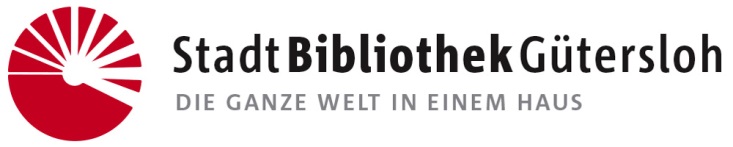 Offenes Ozobot-Angebot Spielidee: Der Ozobot soll von der Stadtbibliothek nach Hause geführt werden. Wie viele Puzzle-Teile genutzt werden, ist dabei nicht wichtig! Es gibt einen vorgegebenen Start- und Endpunkt!Start-, Endpunkte und Farbcode zweimal vorhanden. Was braucht man? Tisch den Kalibrierungspunkt für den RoboterEinen Ozobot Startfeld plus ein Startpuzzleteil Zielfeld mit einem „GameOver“- Puzzle-Teil Erklärung der FarbcodesLadestation für Ozobot Die restlichen Puzzle-Teile Erhöhte Schwierigkeit: Man legt vorher fest, welche Teile eingebaut werden müssen! Text zum Spiel:Der Ozobot hat lange in der Stadtbibliothek gearbeitet. Jetzt möchte er gerne nach Hause. Baue einen Weg, so dass der Ozobot sein Ziel erreicht! Text für erhöhte Schwierigkeit: Aufgabe: Nutze ein „Tornado“ –Puzzle-Teil! 	   Nutze mind. eine Geschwindigkeit! 	   Was passiert bei dem Teil „Pause“? 	   Baut einen Parcours aus allen 96 Teilen! 